Silencieux pour gaine rectangulaire avec revêtement et coulisse 40 mm KSDA55/110/700Unité de conditionnement : 1 pièceGamme: K
Numéro de référence : 0092.0464Fabricant : MAICO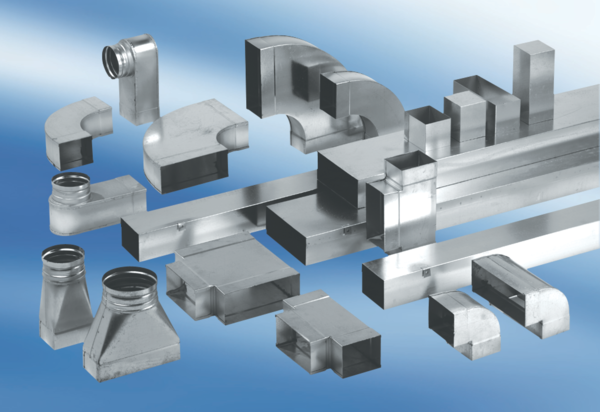 